3. BUFR AND CREXRadiosounding meta-data reporting: clarifications and amendments requiredSubmitted by Alexander Kats (Russia)_______________________________________________________________________Summary and Purpose of DocumentThis document contains a discussion about a need in clarification of existing descriptors, amending existing code tables and introducing new descriptors for reporting metadata associated with upper-air radiosounding, in particular, from GRUAN sites_______________________________________________________________________ACTION PROPOSEDThe meeting is invited to discuss the content of this document, evaluate its maturity and advice on the way for the further workANNEXES:   1.	Review of existing and required BUFR metadata descriptors DISCUSSIONSGRUAN community requested a way for reporting pre-flight ground check results, details of flight train configuration (multi-payload flight, using radiosonde together with another instrument like ozonesonde), suspension length, volume of gas in balloon and uncertainties of results (addressed in a separate paper). In response to request of GRUAN community on reporting GRUAN specific metadata along with radiosonde observations and in view of providing guidance to upper-air system manufacturers and data providers (network operators, third party software vendors) there were analyzed existing set of related BUFR descriptors and entries in respective Code and Flag tables and required clarifications and amendments.Annex 1 contains detailed review of radiosounding related metadata provided by BUFR and needs in respective amendmends.As many others, current heritage of BUFR metadata descriptors related to upper-air observations is rather messy and obscure for different reasons (preserving compatibility with TAC, meeting momentary need without necessary generalization, using specialized terminology absent in WMO documents and worldwide literature). There is a lack of consistency for allocation of code figures and bits in existing Code and Flag tables, they are often overlapped.So, there are two ways to cope with this: either to withstand with existing descriptors with respective amendments and clarifications or develop new ones from the scratch. For the first way there is a need also to decide what is the place for recommendations/clarifications/guidance: BUFR tables, B/C Regulations, CIMO Guide or something else.PROPOSALConsider following comments, clarification and proposals:Existing descriptors0 02 003 “Radiosonde type”:Recommendation:For future allocation for use in BUFR – ground system should be better identified with 0 02 066 (and possibly other descriptors).0 02 013 “Solar and infrared radiation correction”Recommendation:Changes in software and radiosonde version (via serial ID) should also allow identify modification of radiation correction.Add new entry:	8	Solar and infrared corrected as specified by GRUAN0 02 014 “Tracking technique/status of system used” and 0 02 003 “Type of measuring equipment used”: Recommendation?: In case of releasing PTU only sonde without windfinding  0 02 014 and 0 02 003 shall be set to 0 and 15 (missed) respectively.3 01 128 Additional information on radiosonde ascent:Add element description to 0 35 035 “Reason for termination” in 3 01 128: Reason for ascent termination0 01 081 Radiosonde serial number:Recommendation?: Manufacturers should be encouraged: -	To explain their numbering system and implement it in such a way to allow identifying production date. -	To maintain history page it in such a way to allow identifying hardware and firmware details of particular radiosonde from the date of its production.There is a need in a central repository for the information above (OSCAR/Surface, centres like NCDC?).0 01 082 Radiosonde ascension number:Recommendation?: 0 01 082 numbering should start from 1 for the very first ascent of the year.0 01 083 Radiosonde release number: Recommendation?: 0 01 083 numbering should start from 1 for a scheduled release.If data of the first (or any previous) release were already reported before reporting results of successive release update sequence number in BUFR Section 1 of successive reports should not be adjusted.0 01 095 Observer identification:Recommendation?: To be used to report initials of observer responsible for the ascent (with respective description to be stored in a site log).0 02 015 Radiosonde completeness:Add new entries:	6	Pressure only radiosonde plus Loran-C relay	7	Pressure only radiosonde plus GNSS module	8	No-pressure radiosonde plus GNSS module0 02 016 Radiosonde configuration:Recommendation?: There is a need to put somewhere clarification about train regulator  A train regulator (also termed unwinder, dereeler or let-down) either add-on or built-in into the radiosonde may be used when the release is made in high winds.0 02 017 Correction algorithms for humidity measurements:Add new entry:	7	GRUAN solar radiation and time lag correction0 02 081 Type of balloonAdd new entries:	7	Totex TA type balloons	8	Totex TX type balloons	9	KKS KS type balloons10	ChemChina Zhuzhou HY balloonsRecommendation?: For those balloons which manufacturers do not specify a type for produced balloons code figure 31 ‘Missing value’ should be used. For those balloons which manufacturers do not have a respective entry in Code table 0 02 080 ‘Balloon manufacturer’ but do specify a type for produced balloons code figure 30 ‘Other’ should be used. When none entry is applicable code figure 31 ‘Other’ shall be used.0 02 083 Type of balloon shelterAdd new entries:	4	Automated unmanned sounding system	5	Basket bag balloon launcher for manual release0 02 085 Amount of gas used in balloonAdd a Note under Class 2 of Table B or under Code table 0 02 085:(xx) Descriptor 0 02 085 is to be used for reporting mass which inflated balloon can lift without mass of balloon, also known as nozzle lift.0 02 086 Balloon flight train lengthAdd a Note under Class 2 of Table B or under Code table 0 02 08:(xx) Descriptor 0 02 086 is to be used for reporting length (fully unwinded if train regulator is used) of line between balloon neck and radiosonde body top.0 02 095 Type of pressure sensorAdd new entry:	5	Derived from GNSS  height0 02 097 Type of humidity sensorRecommendation?: The code table should be populated with generic types of humidity sensors rather than with concrete radiosonde model types.0 02 191 Geopotential height calculationEditorial correction?:	0	Geopotential height calculated from pressure, temperature and humidity by integration of hydrostatic equation starting from reference height with known surface pressure	1	Geopotential height calculated from GPS ellipsoidal height converted to height above a reference geoid	2	Geopotential height calculated from radar height augmented by height of aerial above mean sea levelAdd new entry:	3	Geopotential height calculated from GNSS ellipsoidal height converted to height above a reference geoidor	3	Geopotential height derived from GNSS height0 25 061 Software identification and version numberRecommendation?:Manufacturers should be encouraged: -	To explain their versioning system and implement it to allow recognizing order of versions-	To maintain history page it in such a way to allow identifying specific features of particular version.There is a need in a central repository for the information above (OSCAR/Surface, centres like NCDC?)0 35 035 Reason for terminationEditorial correction?: Reason for sounding terminationAdd new entries:	16	Abnormal or scattered pressure	17	Abnormal or scattered temperature	18	Abnormal or scattered GNSS data	19	Limiting angles	20	Abnormal or scattered range	21	Abnormal or scattered azimuth	22	Abnormal or scattered elevation	23	Excessive missing GNSS data	25	Excessive missing range	26	Excessive missing azimuth	27	Excessive missing elevation	28	Insufficient data quality of one or more parameters required for the second release	29	Balloon forced down by precipitationor, in view of Czech Republic comment where more generic entries were required introduce a new Code table in Class 350 35 xxx Reason for sounding terminationwith two more entries	30	Balloon descent detected	31	Invalid and/or missed data time limits exceeded	32-62	Reserved	63	Missed	Define entries in 0 02 012 Radiosonde computational method0	Manufacturer computation1	GRUAN computation2-14	Reserved15	MissedConsider adding new descriptors:Note (x): 0 03 xxx Additional information on balloon flight train configuration is intended to supplement 0 02 016 Radiosonde configurationwith respective Flag and Code tables0 03 xxxBalloon flight train configurationUnit/Scale/Reference/Width: Flag table/0/0/24	Bit No.	1	Train regulator	2	Light unit	3	Parachute	4	Rooftop release	5	Cutter	6	Hanger board	7	Shock absorber	8	Stabilizer	9	Detainer	10	Other radiosondes	11	Ozonezonde	12	Backscatter instrumentation	13	Other additional instrumentation	14-23	Reserved	All 24	Missing value0 03 xxxAdditional information on balloon flight train configurationUnit/Scale/Reference/Width: Flag table/0/0/20	Bit No.	1	Cutter	2	Hanger board	3	Shock absorber	4	Stabilizer	5	Detainer	6	Cutter	7	Other radiosondes	8	Ozonezonde	9	Backscatter instrumentation	10	Other additional instrumentation	11-19	Reserved	All 20	Missing value0 03 xxxType of flight rigUnit/Scale/Reference/Width: Code table/0/0/4	Code figures	0	Solo (single radiosonde)	1	Block	2	Bar	3	Cross	4	T-rig	5	Double T-rig	6	Complex	7-14	Reserved	15	Missing value0 08 xxxBaseline check data significance	Code figure	0	Verified instrument reading	1	Reference instrument reading	2	Auxiliary instrument reading	3-14	Reserved	15	Missing value0 08 xxxBaseline check (environment/conditions) significance	Code figure	0	Manufacturer’s baseline check unit	1	National baseline check unit	2	Weather screen	3	GRUAN Standard humidity chamber	4	GRUAN Temperature-Humidity reference system	5	Environment chamber	6	Wind tunnel	7-30	Reserved	31	Missing valueConsider Table D sequences pattern for ground-check result like:ANNEX 1. Review of radiosounding related metadata provided by BUFRMetadata descriptors provided by TM3090520 01 011Ship or mobile land station identifierUnit/Scale/Reference/Width: CCITT IA5/0/0/72 (9 characters right padded with space if necessary)Required for identifying ship or mobile land stations, shall not be used for reports from fixed stations.B/C25.2.1 «Ship or mobile land station identifier (0 01 011) shall be always reported not exceeding 9 characters in reports from ships or mobile stations. Ship or mobile station identifier 0 01 011 shall be always set to a missing value in reports from a fixed land station».0 02 011Radiosonde typeUnit/Scale/Reference/Width: Code table/0/0/8 BUFR equivalent of Code table 3685 rara ‘Radiosonde/sounding system used’ for alphanumeric codes. Both refer to common Code table C-2. Unlike to Code table 3685 with entries 00..99, potential capacity of 0 02 011 is 255 entries while real one is essentially less due to ranges reserved for other purposes. Due to lack of capacity of Code table 3685 since 30/06/2007 new entries >100 in BUFR domain are mapped onto 0..99 range of TAC. For use in BUFR entries in effect after 30/06/2007 shall be more or equal to 100.Despite of its name 0 02 011 in fact commonly designates a whole sounding system (a radiosonde + ground system) rather than a radiosonde itself as one can expect from the name of common Code table C-2. This allowed to make TEMP message more informative. However, characterizing all variety of sounding systems requires too much entries.For future allocation for use in BUFR – ground system should be better identified with 0 02 066 (and possibly other descriptors).0 02 013Solar and infrared radiation correctionUnit/Scale/Reference/Width: Code table/0/0/4 	Code figure	0	No correction	1	CIMO solar corrected and CIMO infrared corrected	2	CIMO solar corrected and infrared corrected	3	CIMO solar corrected only	4	Solar and infrared corrected automatically by radiosonde system	5	Solar corrected automatically by radiosonde system	6	Solar and infrared corrected as specified by country	7	Solar corrected as specified by country	8–14	Reserved	15	Missing valueBUFR full equivalent of Code table 3849 sr ‘Solar and infrared radiation correction’ for alphanumeric codes. Meaning: Radiation correction of temperature measurements, additional (but not all) information could be found in CIMO Guide WMO No. 8. In use are entries 0, 4-7. Code figures 1-3 seem to be never in use (possibly they were introduced for corrections to be derived from results of WMO Radiosonde Intercomparison). Unless other is required by a country, if radiation correction is applied manufactures should implement using code figures 4 and 5. 0 02 013 in fact describes only a method of radiation correction. A sounding system may implement different versions of radiation correction schemes.Changes in software and radiosonde version (via serial ID) should also allow identify modification of radiation correction.Anticipated development: 	8	Solar and infrared corrected as specified by GRUAN0 02 014Tracking technique/status of system usedUnit/Scale/Reference/Width: Code table/0/0/7 	Code figure for	Code figure for	BUFR	sasa	(Code table 0 02 014)	00	0	No wind finding	01	1	Automatic with auxiliary optical direction finding	02	2	Automatic with auxiliary radio direction finding	03	3	Automatic with auxiliary ranging	04	4	Not used	05	5	Automatic with multiple VLF-Omega signals	06	6	Automatic cross chain Loran-C	07	7	Automatic with auxiliary wind profiler	08	8	Automatic satellite navigation	09–18	9–18	Reserved	19	19	Tracking technique not specifiedBUFR equivalent of Code table 3872 sasa ‘Tracking technique/status of system used’ for alphanumeric codes. Both refer to common Code table C-7, while 0 02 014 uses little bit wider range 0..127. In fact, Code table C-7 comprises two different parts. The second one with entries >=20 has something to do with reporting of status of ASAP system but they are usually not used because require active input from operators (Krockauer Rudolf, E-ASAP Operational Service Manager, personal communication, March 2016). The first part has something to do with tracking balloon required for windfinding. 0 02 014 intersects to some extent with 0 02 003 ‘Type of measuring equipment used’ and seems to be redundant (maybe because sasa was introduced later than a4). But in view of expected using of 0 02 003 for specifying ground based remote sensing instrumentation 0 02 014 may remain useful.0 02 003Type of measuring equipment usedUnit/Scale/Reference/Width: Code table/0/0/4 	Code figure	0	Pressure instrument associated with wind measuring equipment	1	Optical theodolite	2	Radio theodolite	3	Radar	4	VLF-Omega	5	Loran C	6	Wind profiler	7	Satellite navigation	8	Radio-acoustic Sounding System (RASS)	9	Sodar	10–13	Reserved	14	Pressure instrument associated with wind measuring equipment but pressure element
		failed during ascent	15	Missing valueBUFR analogue of Code table 0265 a4 ‘Type of measuring equipment used’ for alphanumeric codes. However, order of entries corresponding to the same code figures slightly differs:0265	Type of measuring equipment used	0	Pressure instrument associated with wind-measuring equipment	1	Optical theodolite	2	Radiotheodolite	3	Radar	4	Pressure instrument associated with wind-measuring equipment but pressure element failed during ascent	5	VLF-Omega	6	Loran-C	7	Wind profiler	8	Satellite navigation	9	ReservedSo far for sounding with PTU only measurements 0 02 003 should be reported as 15 ‘Missed’. Do we need a dedicated entry for that in 0 02 003 taking into account that reserved entries are about to be allocated for remote sensing? 0 02 014=0 and 0 02 003=15 may be recommended for such a case with respective clarification.Metadata descriptors provided by 3 01 1280 01 081Radiosonde serial numberUnit/Scale/Reference/Width: CCITT IA5/0/0/160 (20 characters right padded with space if necessary)Content of 0 01 081 is beyond the scope of Manual on codes therefore its implementation is system dependent. Manufacturers should be encouraged: To explain their numbering system and implement it in such a way to allow identifying production date. To maintain history page it in such a way to allow identifying hardware and firmware details of particular radiosonde from the date of its production.There is a need in a central repository for the information above (OSCAR/Surface, centres like NCDC?) 0 01 082Radiosonde ascension numberUnit/Scale/Reference/Width: Numeric/0/0/14Note 12 under Class 1 Table B appliesNote 12 under Class 1 Table B:(12)	Descriptor 0 01 082 is to be used for reporting the sequential number of the current radiosonde reporting period (e.g. synoptic cycle) within a given year or other similar locally defined length of time. Descriptor 0 01 083 is to be used in the case of multiple sequential radiosonde releases during a single reporting period (e.g. synoptic cycle), in order to indicate which particular release generated the corresponding data values.0 01 082 numbering should start from 1 for the very first ascent of the year.0 01 083Radiosonde release numberUnit/Scale/Reference/Width: Numeric/0/0/3Note 12 under Class 1 Table B (see above) applies. When soundings abnormally terminate early (e.g., balloon burst, leaking or floating balloon, weak or fading signal, radiosonde failure, etc.) NHMS regulations may require another successive release close to time of scheduled observation. This ‘second release’ after failed ascent will acquire data for the same synoptic reporting hour as the first observation. 0 01 083 is to be used to distinguish among multiple observations launched to obtain a given site’s synoptic observation. It’s necessary to note that successive reports supplement rather than replace 0 01 083 numbering should start from 1 for a scheduled release.If data of the first (or any previous) release were already reported before reporting results of successive release update sequence number in BUFR Section 1 should not be adjusted.0 01 095Observer identificationUnit/Scale/Reference/Width: CCITT IA5/0/0/32 (4 characters right padded with space if necessary)So far content of 0 01 095 is beyond the scope of Manual on codes therefore implementation is NHMS dependent. Initials of observer responsible for the ascent with respective description to be stored in a site log seems to be a reasonable recommendation.0 02 015Radiosonde completenessUnit/Scale/Reference/Width: Code table/0/0/4	Code figure	0	Reserved	1	Pressure only radiosonde	2	Pressure only radiosonde plus transponder	3	Pressure only radiosonde plus radar reflector	4	No-pressure radiosonde plus transponder	5	No-pressure radiosonde plus radar reflector	6–14	Reserved	15	Missing valueThe element was considered as describing radiosonde completeness in respect to PTU sounding and windfinding. More careful examination revealed it reproduces entries 91-95 in Common code table C-2. Comparison with entries 2-3 in C-2 confirms that 0 02 015 refers to radiosonde as it is defined in CIMO Guide Ch. I.12. Although the descriptor seems to be redundant it’s not completely so as, for example, allows distinguishing primary and secondary radars.Comments:	Radar reflector is a passive target (to be used with primary radar)	Transponder is an active target (to be used with secondary radar)Examples:1 “Pressure only radiosonde” – PTU radiosonde without windfinding capability3 “Pressure only radiosonde plus radar reflector” - applicable to some Australian upper-air systems using PTU-only RS92 radiosondes equipped with reflectors4 “No-pressure radiosonde plus transponder” – Russian upper-air systems: secondary radar coupled with a radiosonde without pressure sensor.Anticipated expansion – 	6	Pressure only radiosonde plus Loran-C relay	7	Pressure only radiosonde plus GNSS module	8	No-pressure radiosonde plus GNSS module0 02 016Radiosonde configurationUnit/Scale/Reference/Width: Flag table/0/0/5	Bit No.	1	Train regulator	2	Light unit	3	Parachute	4	Rooftop release	All 5	Missing valueThis Flag table in fact has something with flight train configuration and allows reporting such useful metadata as use of train regulator (i.e. de-reeler or unwinder) and parachute. Using of light unit was intended for assisting manual tracking antenna positioning just after release in nighttime and may be not in use anymore. It might be also more logical to have in it a bit for signifying use of reflector. It’s necessary to note that the Flag table is fully completed and no more entries are available. It’s a pity as there is no more space for other flight train accessories such as hanger board, shock absorber, stabilizer, detainer, cutter etc. Potentially, approach used in 0 02 016 allows reporting flights with several radiosondes and other payload such as ozonesonde.This may require introducing a new Flag table replacing 0 02 016. 0 02 017Correction algorithms for humidity measurementsUnit/Scale/Reference/Width: Code table/0/0/6Code figure	0	No corrections	1	Time lag correction provided by the manufacturer	2	Solar radiation correction provided by the manufacturer	3	Solar radiation and time lag correction provided by the manufacturer	4–30	Reserved	31	Missing valueThis Code table in fact was requested by DWD on behalf of GRUAN Lead Centre.Anticipated expansion – 	4	National time lag correction	5	National solar radiation correction	6	National solar radiation and time lag correction	7	GRUAN solar radiation and time lag correctionDo we need ‘mixed entries’ like ‘Time lag correction provided by the manufacturer and national solar radiation correction”?0 02 066Radiosonde ground receiving systemUnit/Scale/Reference/Width: Code table/0/0/6Code figure	0	InterMet IMS 2000	1	InterMet IMS 1500C	2	ShangHai GTC1	3	NanJing GTC2	4	NanJing GFE(L)1	5	MARL-A radar	6	VEKTOR-M radar	7–61	Reserved	62	Other	63	Missing valueThe main purpose of the descriptor for anticipated future is to supplement and relive load on 0 02 011 ‘Radiosonde type’ concentrating the latter solely on radiosondes. When none entry is applicable code figure 62 ‘Other’ shall be used.0 02 067Radiosonde operating frequencyUnit/Scale/Reference/Width: Hz/-5/0/15The descriptor seems to be self-descriptive and signifies carrier frequency of a radiosonde telemetry channel and shall be reported with 0 02 067 with precision up to 0.1 MHz.0 02 080Balloon manufacturerUnit/Scale/Reference/Width: Code table/0/0/6Code figure	0	Kaysam	1	Totex	2	KKS	3	Guangzhou Shuangyi (China)	4	ChemChina Zhuzhou (China)	5–61	Reserved	62	Other	63	Missing valueThe descriptor signifies a manufacturer of a balloon in use and seems to be self-descriptive. For those balloons which manufacturers have no respective entries in 0 02 080 (e.g. PAWAN, India), code figure 62 ‘Other’ shall be used.0 02 081Type of balloonUnit/Scale/Reference/Width: Code table/0/0/5	Code figure	0	GP26	1	GP28	2	GP30	3	HM26	4	HM28	5	HM30	6	SV16	7–29	Reserved	30	Other	31	Missing valueThe meaning of existing entries is somewhat ambiguous. Undertaken discovery has shown that in listed in the Code table 0 02 081 designations GP26, GP28, GP30 etc, which are used internally in the NOAA NWS, a two digit numeric suffix designates minimum burs altitude for 90% balloons in kilometers (km) above mean sea level, while two-letter prefix do has something with a balloon type. GP designates General Purpose balloons, i.e. conventional sounding balloons. HM designates High-<elastic?>Modulus Balloons intended to be used under severe weather conditions. The entry SV16 was used to designate “severe weather balloons”, mentioned in older NOAA NWS documents, made from quite rigid material, HM and SV is not anymore in use in NOAA NWS (James Fitzgibbon, NOAA/NWS/SFSC, personal communication, May 2016). Existing entries in Code table 0 02 081 seems to specify both balloon type characterization and balloon performance requirements. The latter seems to be redundant because for a particular manufacturer bursting height depends from a balloon weight (0 02 082) and amount of free lift.From other side, knowing balloon manufacturer 0 02 080 and balloon weight 0 02 082 alone are not sufficient to characterize a balloon is not sufficient as balloon manufacturer may produce several types of balloons for different purposes with different performance in various conditions. For example, TOTEX produces TA and TX type balloons, where TX balloons has another formula optimized for cold atmosphere. Both TA and TX type balloons are produced in various weights.Therefore it is suggested to use 0 02 081 to specify particular types (or models) of balloons produced by various manufactures and new entries to be requested are:	7	Totex TA type balloons	8	Totex TX type balloons	9	KKS KS type balloons	10	ChemChina Zhuzhou HY balloonsFor those balloons which manufacturers do not specify a type for produced balloons code figure 31 ‘Missing value’ should be used. For those balloons which manufacturers do not have a respective entry in Code table 0 02 080 ‘Balloon manufacturer’ but do specify a type for produced balloons code figure 30 ‘Other’ should be used.When none entry is applicable code figure 31 ‘Other’ shall be used.Specific GRUAN requirement may be a need in code figures for ‘double balloon’ and ‘balloon with parachute inside’.0 02 082Weight of balloonUnit/Scale/Reference/Width: kg/3/0/13Weight of balloon is to be reported with precision up to 0.001 kg. Descriptor seems to signify nominal weight of balloon but actual weight may be reported as well if required. It’s necessary to mention that maximum weight that is possible to report is 2046 g. Thus for reporting larger balloons weight that may be required for heavy multi-radiosonde payload it is necessary to apply Table C 2 01 YYY operator that is not possible when 0 02 082 is a part of Table D sequence.0 02 083Type of balloon shelterUnit/Scale/Reference/Width: Code table/0/0/4Code figure	0	High bay	1	Low bay	2	Balloon-inflated launch system (BILS)	3	Roof-top BILS	4–13	Reserved	14	Other	15	Missing valueDescriptor 0 02 083 “Type of balloon shelter”, as many others in 3 01 128, originates from NOAA NWS practice. 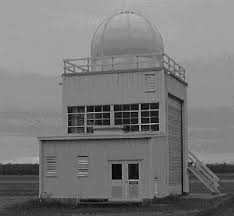 High bay with 4.3 meters wide by 5.5 meters high doors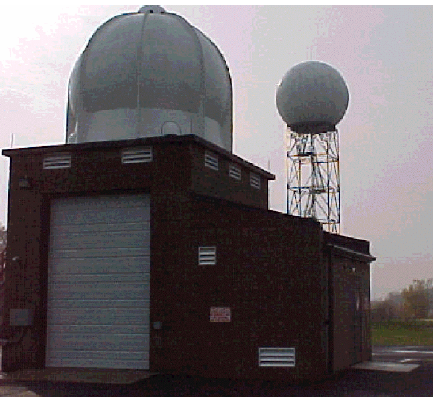 Low bay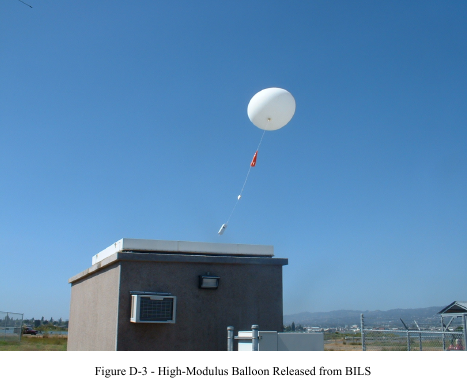 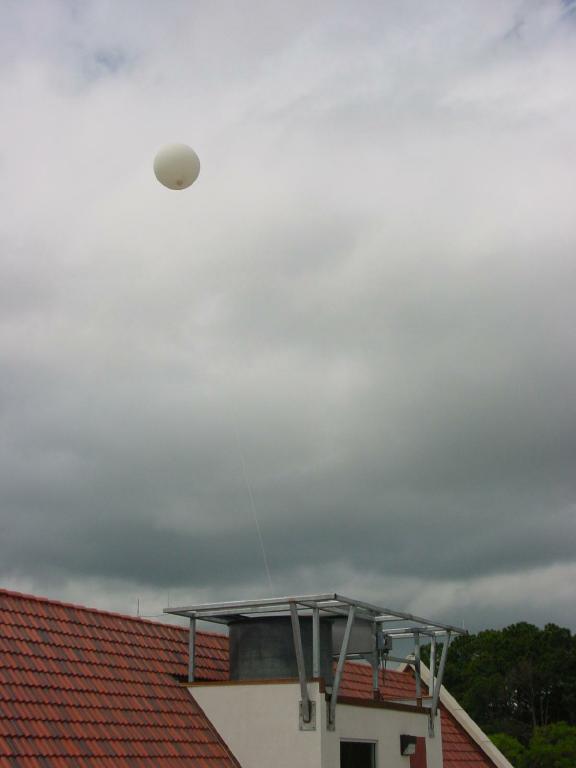 Roof-top?Balloon-inflated launch system (BILS) seems to be ambiguous as the only found BILS acronym stands for Balloon Inflation and Launch Shelter, i.e. equipment intended for remote inflation and release of balloon.Other NHMS in most cases may safely use code figures 14 ‘Other’ unless they have special reasons to allocate an additional entry to specify their balloon shelter. 0 02 083 was included into 3 01 128 bearing in mind necessity of indicating using one of systems for fully automated upper-air observations, produced in China, Finland, France and Japan for use for unmanned autonomous operation, such as AUTOSONDE, RobotSonde etc. 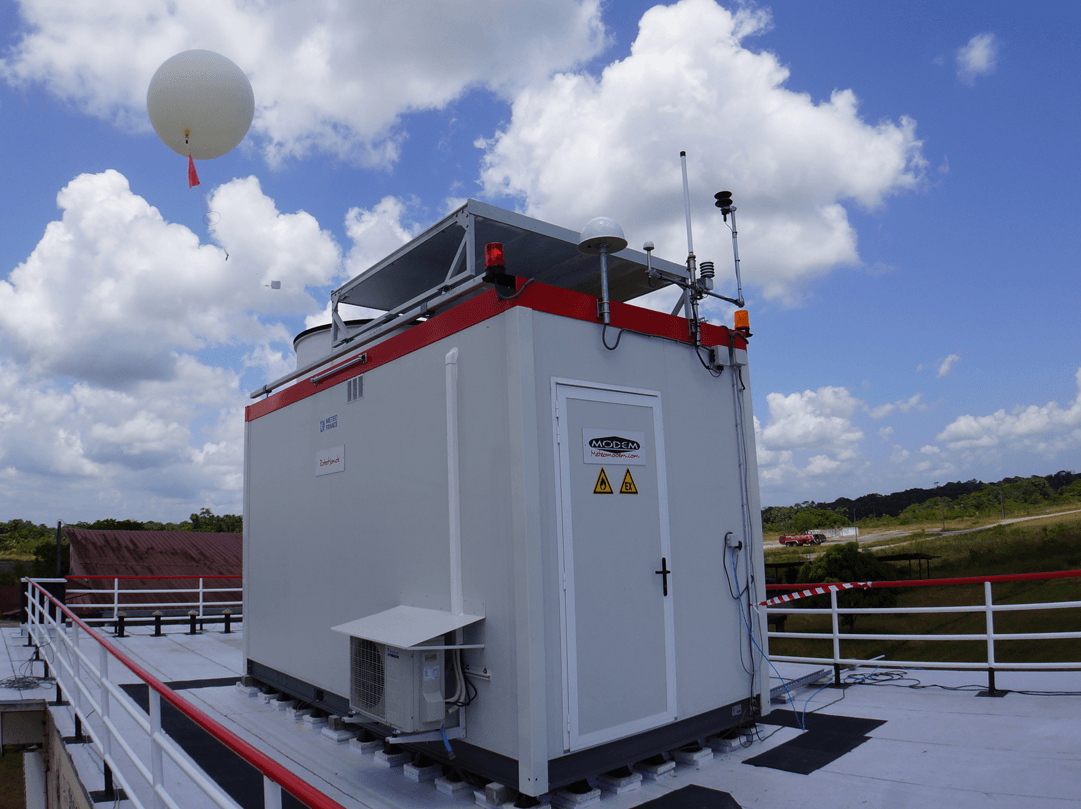 MODEM RobotSonde automatic launcher for unmanned soundingE.g. ~15 MODEM RobotSonde are in operation worldwide using MODEM M2K2-DC and M10 sondes. Introducing 2 additional entries to 0 02 011 for them seems to be redundant.Another possible additional entries may include basket type launcher (like Vaisala FB32 balloon launcher) and ASAP containers (which may be useful to distinguish manual shipboard realeses). 	Code figure	4	Automated (unmanned) sounding system	5	Basket bag balloon launcher for manual release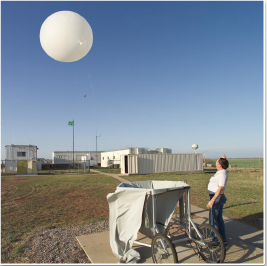 An ARM site balloon launcher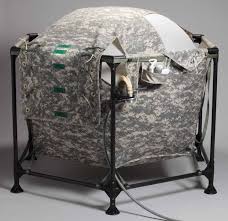 Vaisala Balloon Launcher FB320 02 084Type of gas used in balloonUnit/Scale/Reference/Width: Code table/0/0/4	Code figure	0	Hydrogen	1	Helium	2	Natural gas	3–13	Reserved	14	Other	15	Missing valueThe descriptor signifies type of gas used for filling balloon and seems to be self-descriptive0 02 085Amount of gas used in balloonUnit/Scale/Reference/Width: kg/3/0/13Actually, the name 0 02 085 “Amount of gas used in balloon” is ambiguous - according to the element name and unit it should characterize a quantity which is rather difficult to measure at the upper-air station. However, it was discovered that in NOAA NWS upper-air manuals “Amount of gas used in balloon” is used as a synonym to “Nozzle lift” (one can find something like ‘Gas amount (nozzle lift, gm)’). The nozzle lift is the weight of the nozzle and total weight of weights, used to counterbalance a balloon filled with gas. It is equal to the free lift + the weight of radiosonde and all other flight train components such as suspension rope, parachute, radar reflector etc. From NOAA NWS specificationsIt is also important that the nozzle lift is the quantity usually directly determined at upper-air station. Amount of gas used in balloon, i.e. nozzle lift is to be reported with precision up to 0.001 kgThus the name 0 02 085 may require re-formulation.Note may be proposed under Class 2 of Table B or under Code table 0 02 085:(xx) Descriptor 0 02 085 is to be used for reporting mass which inflated balloon can lift without mass of balloon, also known as nozzle lift.However, automatic balloon launcher may use a gas flow meter to determine amount of gas. To cope with this issue there is a need in new descriptor in Class 3:0 02 086Balloon flight train lengthUnit/Scale/Reference/Width: m/1/0/10This attribute of soundings is rather important as determine influence of balloon wake onto radiosonde sensors and magnitude of pendulum motion influencing windfinding. There is no precise guidance for reporting this data element, but just from common sense: the flight-train connects the radiosonde to the balloon and may include a combination of parachute, train regulator (de-reeler), radar reflector and/or other related accessories. Balloon flight train length shall be reported with 0 02 086 with precision up to 0.1 m.Note may be proposed under Class 2 of Table B or under Code table 0 02 08:(xx) Descriptor 0 02 086 is to be used for reporting length (fully unwinded if de-reeler is used) of line between balloon neck and radiosonde body top. 0 02 095Type of pressure sensorUnit/Scale/Reference/Width: Code table/0/0/5	Code figure	0	Capacitance aneroid	1	Derived from GPS	2	Resistive strain gauge	3	Silicon capacitor	4	Derived from radar height	5–29	Reserved	30	Other	31	Missing valueFormally, descriptor 0 02 095 is not specific for radiosondes and Code table may be further populated with other types of pressure sensors not applicable to radiosondes. When none entry is applicable code figure 30 ‘Other’ shall be used.Anticipated development – 	5	Derived from GNSS height0 02 096Type of temperature sensorUnit/Scale/Reference/Width: Code table/0/0/5	Code figure	0	Rod thermistor	1	Bead thermistor	2	Capacitance bead	3	Capacitance wire	4	Resistive sensor	5	Chip thermistor	6–29	Reserved	30	Other	31	Missing valueFormally, descriptor 0 02 096 is not specific for radiosondes and Code table may be further populated with other types of temperature sensors not applicable to radiosondes. When none entry is applicable code figure 30 ‘Other’ shall be used.0 02 097Type of humidity sensorUnit/Scale/Reference/Width: Code table/0/0/5	Code figure	0	VIZ Mark II carbon hygristor	1	VIZ B2 hygristor	2	Vaisala A-Humicap	3	Vaisala H-Humicap	4	Capacitance sensor	5	Vaisala RS90	6	Sippican Mark IIA carbon hygristor	7	Twin alternatively heated Humicap capacitance sensor	8	Humicap capacitance sensor with active de-icing method	9	Carbon hygristor	10–29	Reserved	30	Other	31	Missing valueThe Code table is obviously messy, include both concrete radiosonde model types and generic types and to some extent ambiguous (compare entries 5 and 7). Although formally, descriptor 0 02 097 is not specific for radiosondes, recently another descriptor 0 03 002 with the same name ‘Type of humidity sensor’ was proposed in Class 3 for use for surface observations. But so far there is no guarantee that Code table may not be further populated with other types of humidity sensors not applicable to radiosondes.When none entry is applicable code figure 30 ‘Other’ shall be used.Anticipated expansion – 	11	Peltier-type mirror hygrometer 0 02 103RadomeUnit/Scale/Reference/Width: Flag table/0/0/2	Bit No.	1	Radar antenna is protected by a radome	All 2	Missing valueAlthough being defined as a flag table this is in fact logical value (due to BUFR implementation). Applicable for radars and  radiotheodolites which often uses radomes (from radar and dome). There is a radome in use when bit 1 =1 and not in use when bit 1=0. When non applicable – all bits shall set to 1.0 02 191Geopotential height calculationUnit/Scale/Reference/Width: Code table/0/0/4Code figure	0	Geopotential height calculated from pressure	1	Geopotential height calculated from GPS height	2	Geopotential height calculated from radar height	3–14	Reserved	15	Missing valueThe descriptor looks to some extent redundant in comparison to 0 02 095 “Type of pressure sensor”, but in fact quite meaningful. Entries may require some clarification (possibly – by a Note under the Code table)	0	Geopotential height calculated from pressure, temperature and humidity by integration of hydrostatic equation starting from reference height with known surface pressure	1	Geopotential height calculated from GPS ellipsoidal height converted to height above a reference geoid	2	Geopotential height calculated from radar height augmented by height of aerial above MSLAnticipated development – 	3	Geopotential height calculated from GNSS height0 25 061Software identification and version numberUnit/Scale/Reference/Width: CCITT IA5//0/0/96 bits (12 symbols right padded with space if necessary)This descriptor is quite generic. Content of 0 25 061 is beyond the scope of Manual on codes therefore its implementation is system dependent.Manufacturers should be encouraged: To explain their versioning system and implement it to allow recognizing order of versionsTo maintain history page it in such a way to allow identifying specific features of particular version.There is a need in a central repository for the information above (OSCAR/Surface, centres like NCDC?) 0 35 035Reason for terminationUnit/Scale/Reference/Width: Code table/0/0/5	Code figure	0	Reserved	1	Balloon burst	2	Balloon forced down by icing	3	Leaking or floating balloon	4	Weak or fading signal	5	Battery failure	6	Ground equipment failure	7	Signal interference	8	Radiosonde failure	9	Excessive missing data frames	10	Reserved	11	Excessive missing temperature	12	Excessive missing pressure	13	User terminated	14	Sudden lost of signal	15	Tracking lost	16–29	Reserved	30	Other	31	Missing valueThis is a code table. As the element name may seems little bit ambiguous it may be useful to add a comment into the column “Element description” of 3 01 128:  “Reason for ascent termination” (or to be suitable for dropsondes – “Reason for sounding termination”).The main purpose is monitoring of instrumentation performance as in normal case the only expected reason is the balloon burst. But in case of abnormal termination quality of observations may be compromised by the end of observations.Code entries are quite generic and self-explained therefore additional explanations are hardly required. When none entry is applicable code figure 30 ‘Other’ shall be used.Anticipated development – 	16	Abnormal or scattered pressure	17	Abnormal or scattered temperature	18	Abnormal or scattered GNSS data	19	Limiting angles	20	Abnormal or scattered range	21	Abnormal or scattered azimuth	22	Abnormal or scattered elevation	23	Excessive missing GNSS data	25	Excessive missing range	26	Excessive missing azimuth	27	Excessive missing elevation	28	Insufficient data quality of one or more parameters required for the second release	29	Balloon forced down by precipitationTwo more entries “Increasing pressure” and “Max. interpolation time exceeded”  were requested by Czech Republic. Both are more generic than already existed and may be useful when no human consideration of termination reason is possible. However, more generic entry descriptions would be suggested:	30	Balloon descent detected	31	Invalid and/or missed data time limits exceededOther existing BUFR descriptors0 01 093	Balloon lot numberUnit/Scale/Reference/Width: CCITT IA5/0/0/96(12 characters right padded with space if necessary)May be important for some NHMS having prescribed procedure for lot numbering.0 02 012Radiosonde computational methodUnit/Scale/Reference/Width: Code table/0/0/4This code table with maximum capacity of 15 entries is not developed so far (more than 10 years). There was no idea what to use it for so far? As GRUAN upper-air soundings rely upon, at least so far, conventional sounding instrumentation but implement own launch procedure. Thus the same sounding may produce two different reports and there is a need in a way allowing to distinguish between them. This might be using 0 02 012 Manufacturer computationGRUAN computation0 08 040Flight level significanceUnit/Scale/Reference/Width: Code table/0/0/6	Code figure	0	High-resolution data sample	1	Within 20 hPa of surface	2	Pressure less than 10 hPa (i.e., 9, 8, 7, etc.) when no other reason applies	3	Base pressure level for stability index	4	Begin doubtful temperature, height data	5	Begin missing data (all elements)	6	Begin missing relative humidity data	7	Begin missing temperature data	8	Highest level reached before balloon descent because of icing or turbulence	9	End doubtful temperature, height data	10	End missing data (all elements)	11	End missing relative humidity data	12	End missing temperature data	13	Zero degrees Celsius crossing(s) for RADAT	14	Standard pressure level	15	Operator-added level	16	Operator-deleted level	17	Balloon re-ascended beyond previous highest ascent level	18	Significant relative humidity level	19	Relative humidity level selection terminated	20	Surface level	21	Significant temperature level	22	Mandatory temperature level	23	Flight termination level	24	Tropopause(s)	25	Aircraft report	26	Interpolated (generated) level	27	Mandatory wind level	28	Significant wind level	29	Maximum wind level	30	Incremental wind level (fixed regional)	31	Incremental height level (generated)	32	Wind termination level	33	Pressure 100 to 110 hPa, when no other reason applies	34	Freezing level base	35	Freezing level top	36	Flight level base	37	Flight level top	38	Top of wind sounding	39	Bottom of wind sounding	40	Significant thermodynamic level (inversion)	41	Significant relative humidity level (according to NCDC criteria)	42	Significant temperature level (according to NCDC)	43	Begin missing wind data	44	End missing wind data	45–59	Reserved	60	Level of 80-knot isotach above jet	61	Level of 80-knot isotach below jet	62	Other	63	Missing valueThis descriptor is used in NOAA NWS, e.g. code figure 1 seems to signify following NOAA NWS practice “A level shall be selected within 20 hPa of the surface level if a level has not already been selected in this range for other reasons. This level is necessary to ensure that any significant lapse rate near the surface is properly identified. The point of maximum temperature deviation from a linear relation between time (or the logarithm of pressure) and the surface temperature and the temperature 20 hPa above the surface shall be selected. The level shall not be selected if temperature is missing”. This is an example of how much know-how may be hidden behind a single entry in a code table.0 08 041Data significanceUnit/Scale/Reference/Width: Code table/0/0/5Code figure	0	Parent site	1	Observation site	2	Balloon manufacture date	3	Balloon launch point	4	Surface observation	5	Surface observation displacement from launch point	6	Flight level observation	7	Flight level termination point	8	IFR ceiling and visibility	9	Mountain obscuration	10	Strong surface wind	11	Freezing level	12	Multiple freezing level	13	Instrument manufacture date	14–30	Reserved	31	Missing valueThis code table allows signifying Balloon manufacture date and Instrument(radiosonde) manufacture date as well as relative position of surface observations (Table D sequence 3 02 050). Numerous examples of 0 08 041 use in Table D may give some idea what it is used for.0 25 069Flight level pressure corrections	Bit No.	1	Smoothed	2	Baseline adjusted	3	Normalized time interval	4	Outlier checked	5	Plausibility checked	6	Consistency checked	7	Interpolated	All 8	Missing valueThis descriptor seems to be used in NOAA NWS for internal reporting high-resolution data– see examples in Table D.0 33 015Data quality-check indicator	Code figure	0	Passed all checks	1	Missing data check	2	Descending/reascending balloon check	3	Data plausibility check (above limits)	4	Data plausibility check (below limits)	5	Superadiabatic lapse rate check	6	Limiting angles check	7	Ascension rate check	8	Excessive change from previous flight	9	Balloon overhead check	10	Wind speed check	11	Wind direction check	12	Dependency check	13	Data valid but modified	14	Data outlier check	15–62	Reserved	63	Missing valueThis code table may be used to indicate data quality-check within 3 09 052 using data present bit-map. However, detailed clarification is needed to allow unambiguous interpretation like one can find regarding balloon overhead check in FMH No. 3 “Under light or calm wind conditions near the surface or with shifting winds aloft, the radiosonde may track directly over the RDF antenna (i.e., elevation angles approach 90 degrees) and the ground equipment antenna system may not be able to continue tracking. In such cases, the antenna drive mechanism "locks up," requiring operator intervention to regain antenna tracking. When the following conditions occur, the angular data may be in error and should be checked: the elevation angles are greater than 80 degrees within the first five minutes of the observation or the azimuth angles have changed by more than 100 degrees from one whole minute to the next for at least one of the elevation angles greater than 85 degrees.In many instances, the RDF system software should detect this situation and automatically delete the wind data during the period of the lockup.”Additional  GRUAN requirementsIntroducing Class 3 “Sounding procedure” descriptor may address a need in distinguish between standard manufacturer and GRUAN soundings.Class 3 descriptor “Volume of gas used in balloon” was requested by GRUAN community for Tateno (JMA) GRUAN site operated Vaisala AUTOSONDE but is of common use for such instrumentation. One Class 3 descriptor “Balloon flight train configuration” or “Additional information on balloon flight train configuration” is required either to supersede 0 02 016 or augment it.Another Class 3 descriptor “Type of flight rig” may be required to describe in details of multi-payload flight rig configuration which may influence radiosonde reading.Two class 8 descriptors “Baseline check data significance” and “Baseline check (environment/conditions) significance” may be needed to specify baseline check.Descriptors’ declaration: Note (x): 0 03 xxx Additional information on balloon flight train configuration is intended to supplement 0 02 016 Radiosonde configuration0 03 xxxSounding procedure	Code figureAs specified by manufacturerAs specified by GRUAN	3-14	Reserved	15	Missing value0 03 xxxBalloon flight train configurationUnit/Scale/Reference/Width: Flag table/0/0/24	Bit No.	1	Train regulator	2	Light unit	3	Parachute	4	Rooftop release	5	Cutter	6	Hanger board	7	Shock absorber	8	Stabilizer	9	Detainer	10	Other radiosondes	11	Ozonezonde	12	Backscatter instrumentation	13	Other additional instrumentation	14-23	Reserved	All 24	Missing value0 03 xxxAdditional information on balloon flight train configurationUnit/Scale/Reference/Width: Flag table/0/0/20	Bit No.	1	Cutter	2	Hanger board	3	Shock absorber	4	Stabilizer	5	Detainer	6	Cutter	7	Other radiosondes	8	Ozonezonde	9	Backscatter instrumentation	10	Other additional instrumentation	11-19	Reserved	All 20	Missing value0 03 xxxType of flight rigUnit/Scale/Reference/Width: Code table/0/0/4	Code figures	0	Solo (single radiosonde)	1	Block	2	Bar	3	Cross	4	T-rig	5	Double T-rig	6	Complex	7-14	Reserved	15	Missing value0 08 xxxBaseline check data significance	Code figure	0	Verified instrument reading	1	Reference instrument reading	2	Auxiliary instrument reading	3-14	Reserved	15	Missing value0 08 xxxBaseline check (environment/conditions) significance	Code figure	0	Manufacturer’s baseline check unit	1	National baseline check unit	2	Weather screen	3	GRUAN Standard humidity chamber	4	GRUAN Temperature-Humidity reference system	5	Environment chamber	6	Wind tunnel	7-30	Reserved	31	Missing valueGRUAN ground check result include (SHC stands for GRUAN Standard Humidity Chamber):To address a need in reporting information about ground check it is proposed to consider Table D sequences pattern like:Precision may be increased if required. There is also a question where to put this sequence in relation to 3 01 128 and 3 09 052.WORLD METEOROLOGICAL ORGANIZATIONCOMMISSION FOR BASIC SYSTEMS-----------------------------FOURTH MEETING OF INTER-PROGRAMME EXPERT TEAM ON
DATA REPRESENTATION MAINTENANCE AND MONITORINGGENEVA, SWITZERLAND, 30 MAY - 3 JUNE 2016IPET-DRMM-IV / Doc. 3.2 (12)(30. 5. 2016)-------------------------ITEM 3.2ENGLISH ONLYTABLEDATAREFERENCEELEMENT NAMEUNITSCALEREFERENCEWIDTHF  X   YVALUE(Bits)0 03 xxxSounding procedureCode table0040 03 xxxVolume of gas used in balloonm330130 03 xxxBalloon flight train configurationorAdditional information on balloon flight train configurationFlag table0024or200 08 xxxBaseline check data significanceCode table0040 08 xxxBaseline check (environment/conditions) significanceCode table005TABLEREFERENCETABLEREFERENCESELEMENT NAMEELEMENT DESCRIPTIONF  X    YTABLEREFERENCESELEMENT NAMEELEMENT DESCRIPTION(Radiosonde ground-check results)3 03 xxxor3 01 xxx3 01 011YearIdentification ofMonthground-check timeDay3 01 013HourMinuteSecond0 08 021Time significance = 2 Time averaged0 04 026Time period or displacementGround-check duration0 08 xxxBaseline check (environment/conditions) significanceSignify ground-check procedure0 03 008Artificially ventilated screen or shieldUnder validation0 08 xxxBaseline check data significance= 0 Verified instrument reading0 10 004PressureRadiosonde pressure0 12 101Temperature/air temperatureRadiosonde temperature0 13 009Relative humidity (see Note 6)Radiosonde humidity0 08 xxxBaseline check data significance= 1 Reference instrument reading0 12 101Temperature/air temperatureReference temperature0 13 009Relative humidity (see Note 6)Reference humidity0 08 xxxBaseline check data significance= 2 Auxiliary instrument reading0 10 004PressureBarometer reading0 08 xxxBaseline check data significance=missing to cancel the previous value0 08 xxxBaseline check (environment/conditions) significance=missing to cancel the previous value0 08 021Time significance =missing to cancel the previous valueTABLEREFERENCETABLEREFERENCESELEMENT NAMEELEMENT DESCRIPTIONF  X    YTABLEREFERENCESELEMENT NAMEELEMENT DESCRIPTION(Sequence for representation of TEMP, TEMP SHIP and TEMP MOBIL observation type data)3 09 0523 01 111Identification of launch site and instrumentation for P, T, U and wind measurements3 01 113Date/time of launch3 01 114Horizontal and vertical coordinates of launch site3 02 049Cloud information reported with vertical soundings0 22 043Sea/water temperature1 01 000Delayed replication of 1 descriptor0 31 002Extended delayed descriptor replication factor3 03 054Temperature, dewpoint and wind data at a pressure level with radiosonde position1 01 000Delayed replication of 1 descriptor0 31 001Delayed descriptor replication factor3 03 051Wind shear data at a pressure level with radiosonde positionTABLEREFERENCETABLEREFERENCESELEMENT NAMEELEMENT DESCRIPTIONF  X    YTABLEREFERENCESELEMENT NAMEELEMENT DESCRIPTION(Identification of launch site and instrumentation for P, T, U and wind measurements)3 01 1113 01 001WMO block and station numbers0 01 011Ship or mobile land station identifier0 02 011Radiosonde type0 02 013Solar and infrared radiation correction0 02 014Tracking technique/status of system used0 02 003Type of measuring equipment usedTABLEREFERENCETABLEREFERENCESELEMENT NAMEELEMENT DESCRIPTIONF  X    YTABLEREFERENCESELEMENT NAMEELEMENT DESCRIPTION(Additional information on radiosonde ascent)3 01 1280 01 081Radiosonde serial number0 01 082Radiosonde ascension number0 01 083Radiosonde release number0 01 095Observer identification0 02 015Radiosonde completeness0 02 016Radiosonde configuration0 02 017 Correction algorithms for humidity measurements0 02 066Radiosonde ground receiving system0 02 067Radiosonde operating frequency0 02 080Balloon manufacturer0 02 081Type of balloon0 02 082Weight of balloon0 02 083Type of balloon shelter0 02 084Type of gas used in balloon0 02 085Amount of gas used in balloon0 02 086Balloon flight train length0 02 095Type of pressure sensor	0 02 096Type of temperature sensor0 02 097Type of humidity sensor0 02 103Radome0 02 191Geopotential height calculation0 25 061Software identification and version number0 35 035Reason for termination[Reason for ascent termination]Free LiftFree lift is the number of grams of lift available over and above the number of grams of lift required by a balloon to support the weight of a complete radiosonde train.Nozzle LiftNozzle lift is the number of grams of free lift plus the grams of lift required by a balloon to support the weight of a complete radiosonde train excluding the weight of the balloon. The radiosonde train not including the weight of the balloon consists of the radiosonde, parachute, light stick, dereeler or train regulator, and twine.TABLEDATAREFERENCEELEMENT NAMEUNITSCALEREFERENCEWIDTHF  X   YVALUE(Bits)0 03 xxxVolume of gas used in balloonm33013TABLEDATAREFERENCEELEMENT NAMEUNITSCALEREFERENCEWIDTHF  X   YVALUE(Bits)0 03 xxxSounding procedureCode table0040 03 xxxVolume of gas used in balloonm330130 03 xxxBalloon flight train configurationorAdditional information on balloon flight train configurationFlag table0024or200 08 xxxBaseline check data significanceCode table0040 08 xxxBaseline check (environment/conditions) significanceCode table005Manufacturer Ground Check (Sonde temperature)Manufacturer Ground Check (Reference temperature)Manufacturer Ground Check (Sonde humidity)Manufacturer Ground Check (Reference humidity)GRUAN SHC Check (sonde temperature under 0% environment)GRUAN SHC Check (Reference temperature under 0% environment)GRUAN SHC Check (Sonde Humidity under 0% environment)GRUAN SHC Check (Reference Humidity under 0% environment)GRUAN SHC Check (sonde temperature under 100% environment)GRUAN SHC Check (Reference temperature under 100% environment)GRUAN SHC Check (Sonde Humidity under 100% environment)GRUAN SHC Check (Reference Humidity under 100% environment)TABLEREFERENCETABLEREFERENCESELEMENT NAMEELEMENT DESCRIPTIONF  X    YTABLEREFERENCESELEMENT NAMEELEMENT DESCRIPTION(Radiosonde ground-check results)3 03 xxxor3 01 xxx3 01 011YearIdentification ofMonthground-check timeDay3 01 013HourMinuteSecond0 08 021Time significance = 2 Time averaged0 04 026Time period or displacementGround-check duration0 08 xxxBaseline check (environment/conditions) significanceSignify ground-check procedure0 03 008Artificially ventilated screen or shieldUnder validation0 08 xxxBaseline check data significance= 0 Verified instrument reading0 10 004PressureRadiosonde pressure0 12 101Temperature/air temperatureRadiosonde temperature0 13 009Relative humidity (see Note 6)Radiosonde humidity0 08 xxxBaseline check data significance= 1 Reference instrument reading0 12 101Temperature/air temperatureReference temperature0 13 009Relative humidity (see Note 6)Reference humidity0 08 xxxBaseline check data significance= 2 Auxiliary instrument reading0 10 004PressureBarometer reading0 08 xxxBaseline check data significance=missing to cancel the previous value0 08 xxxBaseline check (environment/conditions) significance=missing to cancel the previous value0 08 021Time significance =missing to cancel the previous value